INDICAÇÃO Nº		Assunto: Solicita ao Senhor Prefeito Municipal determinar limpeza e manutenção de terreno público, no bairro San Francisco, conforme especifica.  Senhor Presidente: CONSIDERANDO que moradores vizinhos ao terreno público localizado entre as ruas Humberto Primo Campana e Santa Biazotto Bedani, no bairro San Francisco, se mostram preocupados com o lixo e mato alto presentes ali; CONSIDERANDO que essa condição tem permitido a proliferação de escorpiões – muitos, relatam - e aranhas, entre outros insetos, que invadem as residências nesse período de verão, trazendo risco à saúde dos moradores; 	INDICO ao Senhor Prefeito Municipal, nos termos do Regimento Interno desta Casa de Leis, que solicite ao departamento responsável proceder a limpeza do mesmo, uma vez que se trata de terreno público. Indico ainda que seja considerada a possibilidade da instalação de placa indicativa “Proibido Jogar Lixo” no local, informado a população sobre punições relativas a essa infração. 
SALA DAS SESSÕES, 06 de Fevereiro de 2019.THOMÁS ANTONIO CAPELETTO DE OLIVEIRA      Vereador - PSDB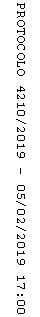 